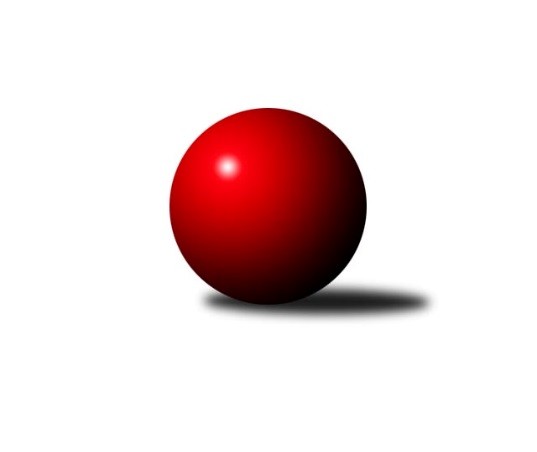 Č.15Ročník 2022/2023	18.2.2023Nejlepšího výkonu v tomto kole: 1701 dosáhlo družstvo: KK Hvězda TrnovanyOkresní přebor - skupina A 2022/2023Výsledky 15. kolaSouhrnný přehled výsledků:SKK Bílina B	- Sokol Spořice B	4:2	1514:1363	5.0:3.0	17.2.TJ Sokol Duchcov C	- TJ KK Louny B	5:1	1653:1504	6.0:2.0	17.2.TJ Slovan Vejprty	- TJ Sokol Údlice B	1:5	1526:1580	5.0:3.0	18.2.TJ VTŽ Chomutov B	- KK Hvězda Trnovany	1:5	1494:1701	1.0:7.0	18.2.TJ Sokol Údlice C	- TJ Lokomotiva Žatec B	5:1	1606:1510	7.0:1.0	18.2.Tabulka družstev:	1.	KK Hvězda Trnovany	14	11	1	2	62.5 : 21.5 	70.0 : 42.0 	 1676	23	2.	TJ Sokol Údlice B	14	10	1	3	57.5 : 26.5 	71.0 : 41.0 	 1611	21	3.	TJ Sokol Duchcov C	14	10	0	4	49.5 : 34.5 	62.5 : 49.5 	 1615	20	4.	TJ Lokomotiva Žatec B	14	8	2	4	46.0 : 38.0 	57.5 : 54.5 	 1557	18	5.	TJ Slovan Vejprty	13	6	2	5	42.0 : 36.0 	57.0 : 47.0 	 1587	14	6.	TJ Sokol Údlice C	14	7	0	7	41.5 : 42.5 	56.0 : 56.0 	 1536	14	7.	TJ Elektrárny Kadaň C	13	6	1	6	40.5 : 37.5 	53.0 : 51.0 	 1590	13	8.	SKK Bílina B	13	3	2	8	30.5 : 47.5 	43.5 : 60.5 	 1458	8	9.	TJ VTŽ Chomutov B	13	3	1	9	26.0 : 52.0 	39.5 : 64.5 	 1549	7	10.	Sokol Spořice B	14	2	2	10	29.0 : 55.0 	49.5 : 62.5 	 1498	6	11.	TJ KK Louny B	14	3	0	11	25.0 : 59.0 	40.5 : 71.5 	 1492	6Podrobné výsledky kola:	 SKK Bílina B	1514	4:2	1363	Sokol Spořice B	Jana Černíková	 	 167 	 184 		351 	 1:1 	 358 	 	192 	 166		Jana Černá	Roman Moucha	 	 208 	 210 		418 	 2:0 	 295 	 	152 	 143		Milada Pšeničková	Veronika Šílová	 	 198 	 179 		377 	 2:0 	 337 	 	162 	 175		Boleslava Slunéčková	Jiří Perkner	 	 187 	 181 		368 	 0:2 	 373 	 	188 	 185		Jiřina Kařízkovározhodčí: Veronika ŠílováNejlepší výkon utkání: 418 - Roman Moucha	 TJ Sokol Duchcov C	1653	5:1	1504	TJ KK Louny B	Tomáš Šaněk	 	 219 	 215 		434 	 2:0 	 401 	 	207 	 194		Miroslav Kesner	Miroslava Zemánková	 	 196 	 200 		396 	 2:0 	 354 	 	168 	 186		Jana Salačová	Josef Otta st.	 	 207 	 194 		401 	 0:2 	 411 	 	214 	 197		Milan Bašta	Jiří Müller	 	 196 	 226 		422 	 2:0 	 338 	 	161 	 177		František Pfeiferrozhodčí: Jan EndrštNejlepší výkon utkání: 434 - Tomáš Šaněk	 TJ Slovan Vejprty	1526	1:5	1580	TJ Sokol Údlice B	Johan Hablawetz	 	 168 	 182 		350 	 1:1 	 383 	 	203 	 180		Emil Campr	Milan Lanzendörfer	 	 187 	 217 		404 	 1:1 	 415 	 	203 	 212		Jan Hák	Josef Hudec	 	 217 	 199 		416 	 2:0 	 399 	 	205 	 194		Jaroslav Hodinář	Josef Malár	 	 164 	 192 		356 	 1:1 	 383 	 	203 	 180		Michal Šlajchrtrozhodčí: Josef HudecNejlepší výkon utkání: 416 - Josef Hudec	 TJ VTŽ Chomutov B	1494	1:5	1701	KK Hvězda Trnovany	Milan Šmejkal	 	 178 	 186 		364 	 0:2 	 436 	 	225 	 211		Pavel Jedlička	Jitka Váňová *1	 	 173 	 151 		324 	 0:2 	 432 	 	216 	 216		Petr Petřík	Rudolf Tesařík	 	 175 	 186 		361 	 0:2 	 404 	 	209 	 195		Vladislav Jedlička	Filip Prokeš	 	 210 	 235 		445 	 1:1 	 429 	 	224 	 205		Štěpán Kandlrozhodčí: Milan Šmejkalstřídání: *1 od 51. hodu Soňa TesaříkováNejlepší výkon utkání: 445 - Filip Prokeš	 TJ Sokol Údlice C	1606	5:1	1510	TJ Lokomotiva Žatec B	Milan Daniš	 	 204 	 181 		385 	 2:0 	 374 	 	194 	 180		Pavel Vacinek	Jaroslava Paganiková	 	 211 	 198 		409 	 2:0 	 327 	 	162 	 165		Veronika Rajtmajerová	Karel Nudčenko	 	 194 	 206 		400 	 2:0 	 387 	 	187 	 200		Jan Čermák	Blažej Kašný	 	 218 	 194 		412 	 1:1 	 422 	 	213 	 209		Petr Teinzerrozhodčí: Karel NudčenkoNejlepší výkon utkání: 422 - Petr TeinzerPořadí jednotlivců:	jméno hráče	družstvo	celkem	plné	dorážka	chyby	poměr kuž.	Maximum	1.	Zbyněk Vytiska 	TJ VTŽ Chomutov B	437.92	301.8	136.1	7.4	5/6	(487)	2.	Pavel Jedlička 	KK Hvězda Trnovany	435.96	303.7	132.3	7.2	5/7	(458)	3.	Jiří Müller 	TJ Sokol Duchcov C	435.33	295.5	139.8	4.8	5/5	(494)	4.	Lada Strnadová 	TJ Elektrárny Kadaň C	428.46	291.5	137.0	4.9	7/8	(461)	5.	Blažej Kašný 	TJ Sokol Údlice C	425.05	295.3	129.8	7.3	7/7	(456)	6.	Štěpán Kandl 	KK Hvězda Trnovany	419.36	296.4	123.0	7.8	5/7	(441)	7.	Vladislav Jedlička 	KK Hvězda Trnovany	418.14	290.1	128.0	8.1	6/7	(451)	8.	Josef Hudec 	TJ Slovan Vejprty	418.12	295.4	122.7	7.5	7/7	(453)	9.	Miroslav Sodomka 	TJ KK Louny B	414.27	283.3	131.0	6.6	6/8	(444)	10.	Petr Petřík 	KK Hvězda Trnovany	413.63	292.0	121.6	7.2	5/7	(447)	11.	Jan Čermák 	TJ Lokomotiva Žatec B	411.12	287.1	124.1	8.9	7/7	(477)	12.	Jan Hák 	TJ Sokol Údlice B	409.79	287.8	122.0	6.3	8/8	(429)	13.	Jaroslav Seifert 	TJ Elektrárny Kadaň C	408.58	289.4	119.2	7.8	8/8	(451)	14.	Jaroslav Hodinář 	TJ Sokol Údlice B	406.80	285.5	121.3	9.7	7/8	(444)	15.	Lenka Nováková 	TJ VTŽ Chomutov B	406.10	292.5	113.6	7.5	5/6	(436)	16.	Jan Zach 	TJ Elektrárny Kadaň C	400.50	286.0	114.5	11.6	7/8	(431)	17.	Jiří Perkner 	SKK Bílina B	398.68	282.3	116.4	10.9	4/6	(435)	18.	Michal Šlajchrt 	TJ Sokol Údlice B	396.11	286.7	109.4	10.1	6/8	(427)	19.	Milan Lanzendörfer 	TJ Slovan Vejprty	394.74	275.8	118.9	10.1	5/7	(443)	20.	Milan Bašta 	TJ KK Louny B	394.23	280.1	114.1	10.8	8/8	(430)	21.	Pavel Vacinek 	TJ Lokomotiva Žatec B	393.38	275.9	117.5	10.9	6/7	(441)	22.	Josef Malár 	TJ Slovan Vejprty	392.33	270.1	122.2	9.0	7/7	(424)	23.	Petr Teinzer 	TJ Lokomotiva Žatec B	392.23	283.3	109.0	9.9	7/7	(422)	24.	Karel Nudčenko 	TJ Sokol Údlice C	392.11	266.9	125.2	10.1	6/7	(437)	25.	Antonín Šulc 	TJ Sokol Údlice B	392.08	272.9	119.2	11.5	6/8	(447)	26.	Jiřina Kařízková 	Sokol Spořice B	389.96	275.3	114.7	9.0	6/7	(445)	27.	Roman Moucha 	SKK Bílina B	388.48	275.3	113.2	7.9	4/6	(431)	28.	Josef Otta  st.	TJ Sokol Duchcov C	385.88	281.0	104.9	13.0	5/5	(468)	29.	Milan Mestek 	Sokol Spořice B	385.67	271.9	113.8	10.4	5/7	(406)	30.	Rudolf Tesařík 	TJ VTŽ Chomutov B	380.03	280.1	100.0	11.1	4/6	(412)	31.	Bohuslav Hoffman 	TJ Slovan Vejprty	379.00	275.1	103.9	15.4	5/7	(430)	32.	Filip Prokeš 	TJ VTŽ Chomutov B	376.00	271.5	104.5	12.6	5/6	(445)	33.	Veronika Šílová 	SKK Bílina B	373.92	275.2	98.7	14.0	6/6	(431)	34.	Jana Černíková 	SKK Bílina B	373.58	281.1	92.5	15.8	4/6	(404)	35.	Petr Vokálek 	Sokol Spořice B	372.00	264.3	107.7	12.3	6/7	(382)	36.	Miroslava Zemánková 	TJ Sokol Duchcov C	368.99	264.5	104.5	11.3	4/5	(415)	37.	Veronika Rajtmajerová 	TJ Lokomotiva Žatec B	358.60	263.0	95.6	16.4	5/7	(412)	38.	Milan Šmejkal 	TJ VTŽ Chomutov B	357.05	263.9	93.2	14.2	5/6	(377)	39.	Jana Salačová 	TJ KK Louny B	355.50	252.5	103.0	13.5	7/8	(417)	40.	Miriam Nocarová 	TJ Elektrárny Kadaň C	338.89	241.4	97.5	15.1	6/8	(407)	41.	Jiří Suchánek 	TJ Sokol Údlice C	337.79	240.9	96.9	17.8	7/7	(419)	42.	Ladislav Kandr 	SKK Bílina B	284.80	207.4	77.4	24.0	5/6	(306)		Martin Bergerhof 	KK Hvězda Trnovany	441.25	296.9	144.4	4.1	4/7	(480)		Josef Otta  ml.	TJ Sokol Duchcov C	433.00	302.0	131.0	9.3	2/5	(491)		Eduard Houdek 	TJ Sokol Údlice B	421.27	295.6	125.7	9.1	3/8	(449)		Petr Pop 	TJ KK Louny B	421.00	291.0	130.0	9.0	1/8	(421)		Roman Exner 	TJ Sokol Duchcov C	420.00	295.9	124.1	10.3	3/5	(461)		Miroslava Žáková 	TJ Sokol Duchcov C	419.33	293.3	126.0	6.7	3/5	(429)		Jaroslava Paganiková 	TJ Sokol Údlice C	414.08	292.6	121.5	7.4	3/7	(442)		Jitka Jindrová 	Sokol Spořice B	412.50	293.8	118.8	8.5	2/7	(445)		Jindřich Šebelík 	TJ Sokol Údlice B	406.17	293.3	112.8	9.8	2/8	(419)		Pavel Nocar  ml.	TJ Elektrárny Kadaň C	404.57	289.0	115.5	10.2	5/8	(459)		Tomáš Šaněk 	TJ Sokol Duchcov C	402.33	277.0	125.3	7.7	3/5	(434)		Milan Černý 	Sokol Spořice B	393.08	274.8	118.3	6.8	4/7	(463)		Ondřej Koblih 	KK Hvězda Trnovany	391.13	282.1	109.0	12.5	4/7	(415)		Johan Hablawetz 	TJ Slovan Vejprty	391.07	279.8	111.3	11.6	4/7	(428)		Miroslav Kesner 	TJ KK Louny B	391.00	281.7	109.3	10.0	3/8	(401)		Jitka Váňová 	TJ VTŽ Chomutov B	388.00	283.0	105.0	9.0	1/6	(388)		Pavla Vacinková 	TJ Lokomotiva Žatec B	385.29	277.8	107.5	13.7	4/7	(414)		Emil Campr 	TJ Sokol Údlice B	384.50	283.0	101.5	9.5	2/8	(386)		Miroslav Farkaš 	TJ Slovan Vejprty	381.00	293.0	88.0	17.0	1/7	(381)		Miroslav Šaněk 	SKK Bílina B	373.67	262.1	111.6	10.5	3/6	(409)		Milan Daniš 	TJ Sokol Údlice C	372.60	265.2	107.4	9.0	3/7	(401)		Václav Šulc 	TJ Sokol Údlice B	372.00	265.0	107.0	11.0	1/8	(372)		Petr Strnad 	TJ Elektrárny Kadaň C	369.00	291.0	78.0	15.0	1/8	(369)		Tomáš Pičkár 	TJ Sokol Údlice C	364.50	272.5	92.0	19.5	1/7	(381)		František Pfeifer 	TJ KK Louny B	358.67	270.3	88.3	17.7	3/8	(389)		Stanislav Novák 	TJ VTŽ Chomutov B	358.22	252.2	106.0	11.9	3/6	(389)		Jana Černá 	Sokol Spořice B	358.00	248.0	110.0	9.0	1/7	(358)		Radek Mihal 	TJ Sokol Údlice C	352.92	252.9	100.0	13.8	4/7	(357)		Andrea Pfeiferová 	TJ KK Louny B	348.44	248.1	100.3	14.1	4/8	(400)		Milada Pšeničková 	Sokol Spořice B	342.08	251.8	90.3	15.3	4/7	(364)		Martina Drahošová 	TJ KK Louny B	339.03	253.1	86.0	19.1	5/8	(380)		Boleslava Slunéčková 	Sokol Spořice B	334.40	251.7	82.7	18.5	4/7	(391)Sportovně technické informace:Starty náhradníků:registrační číslo	jméno a příjmení 	datum startu 	družstvo	číslo startu
Hráči dopsaní na soupisku:registrační číslo	jméno a příjmení 	datum startu 	družstvo	11155	Jana Černá	17.02.2023	Sokol Spořice B	27059	Soňa Tesaříková	18.02.2023	TJ VTŽ Chomutov B	13250	Jitka Váňová	18.02.2023	TJ VTŽ Chomutov B	Program dalšího kola:16. kolo22.2.2023	st	18:00	TJ KK Louny B - SKK Bílina B	23.2.2023	čt	17:00	TJ Elektrárny Kadaň C - TJ Sokol Údlice C	24.2.2023	pá	18:00	KK Hvězda Trnovany - TJ Slovan Vejprty	25.2.2023	so	14:00	Sokol Spořice B - TJ VTŽ Chomutov B				TJ Sokol Údlice B - -- volný los --	25.2.2023	so	14:30	TJ Lokomotiva Žatec B - TJ Sokol Duchcov C	Nejlepší šestka kola - absolutněNejlepší šestka kola - absolutněNejlepší šestka kola - absolutněNejlepší šestka kola - absolutněNejlepší šestka kola - dle průměru kuželenNejlepší šestka kola - dle průměru kuželenNejlepší šestka kola - dle průměru kuželenNejlepší šestka kola - dle průměru kuželenNejlepší šestka kola - dle průměru kuželenPočetJménoNázev týmuVýkonPočetJménoNázev týmuPrůměr (%)Výkon2xFilip ProkešChomutov B4452xFilip ProkešChomutov B112.284457xPavel JedličkaTrnovany4362xRoman MouchaBílina B111.774181xTomáš ŠaněkDuchcov C4344xPavel JedličkaTrnovany110.014362xPetr PetříkTrnovany4321xPetr TeinzerŽatec B109.544223xŠtěpán KandlTrnovany4291xPetr PetříkTrnovany1094327xJiří MüllerDuchcov C4222xŠtěpán KandlTrnovany108.24429